АЛЕКСАНДР МЕЙПАРИАНИОригинальная  ясновидящая гадает с помощью фирменного приема  –  обостренного обоняния. Считая себя дурнушкой из-за несуразного носа, она постоянно ревнует любвеобильного мужа, который преспокойно существует  за ее счет.  Как-то наворожив сексапильной  клиентке удачную любовную связь, ясновидящая с ужасом обнаруживает, что предметом страсти ее экзальтированной гостьи является…  собственный муж прорицательницы.  В отчаянии решившись на пластическую коррекцию носа, гадалка лишается хваленого супернюха…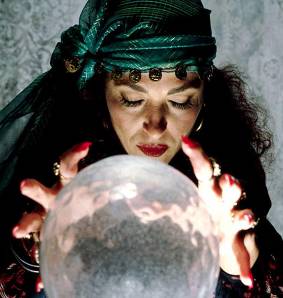 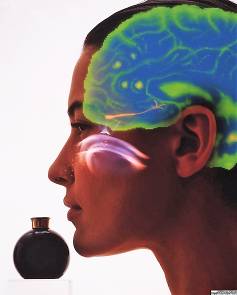 Мужчина ревнует, потому что слишком любит себя самого. Женщина ревнует, потому что недостаточно любит себя. ОСКАР УАЙЛЬД   ДЕЙСТВУЮЩИЕ ЛИЦА:БЕБА  -  ясновидящая средних летПЛАТОН - ее муж, редактор в издательствеАГЛАЯ  -  подруга БебыДАФНА  -  поэтесса эффектной внешностиГЛЕБ  -  следователь, муж АглаяМесто действия – квартира БебыКАРТИНА ПЕРВАЯ	Комната в квартире Бебы.В углу стол со стандартным набором гадалки: карты, хрустальный шар, горящие свечи и прочие аксессуары.ГОЛОС ДИКТОРА.  Сегодня отмечается Всемирный День счастья! Поздравляем наших слушателей! Увы, сегодня же резко изменится погода. Берегите здоровье от климатических перепадов. И напоследок  -  по всему миру прошли забастовки цыганок-гадалок.  Миллионы людей остались без будущего…Из внутренней комнаты выходит Беба. На ней аляповатый цветастый халат. Волосы накручены на бигуди. В руках веер. Манера  поведения -  принюхиваться ко всему.Звонок мобильника.БЕБА  (раздраженно в трубку).  Нет, это не секс по телефону!.. Хамы, не смейте сюда звонить!..	Беба обнюхивает мужской пиджак.  БЕБА.  Так,  дамами не пахнет. Или я ничего не чувствую?..  Поздравляю, Платоша!..  Вчера воздержался. Нет нареканий. От нюха ревнивой жены ничего не скроется. (Набирает номер.)  Алло, алло!.. Ну, где ты, милый?.. ГОЛОС АВТООТВЕТЧИКА.  Абонент вне зоны доступа… Перезвоните позднее…БЕБА (снова  набирая номер. В трубку скороговоркой).  Платончик, слышишь меня? А что я  приготовила к ужину?..  Пальчики оближешь!.. ГОЛОС АВТООТВЕТЧИКА.  Перезвоните позднее… Перезвоните позднее…БЕБА.  Чтоб тебя! Лезешь ради благоверного из кожи вон, а в ответ  – "перезвоните позднее"! (Звонок  мобильника.  Кричит  в трубку.)  Платош, наконец, объявился!.. (Разочарованно.) Ах, это салон красоты…  Да, да,  продлю абонемент. Запишите на маникюр и коррекцию бровей. Не забудьте процедуру скраба и ламинирование ресниц… Разумеется, достану деньги в срок… (Разъединение.)  Деньги, деньги… Голова кругом! Все, чтобы привлечь внимание законного супруга!  Платон, ирод, ты не стоишь того!..  А это что?  (Читает письмо.)  О боже, теперь еще чертов банк -  истек срок платежей по кредитам! Нет,  сейчас зарыдаю…  (Набирает  номер. Воркующим голоском.)  Милая, это Беба…  Заклинаю, Аглая, солнышко, прозвони моему муженьку. Да, возможно не проходит с моего номера. Скажи, звонит обожаемая Беба... Горит желанием поздравить с Всемирным днем счастья.  Чмоки-чмоки,  безотказная подруга!.. Проходя мимо зеркала, бросает взгляд на отражение. Пораженная своей внешностью, роняет веер. В ужасе хватается за сердце. Прислоняется к стене. Достает пузырек с успокоительными каплями. Отдышавшись, делает "рожу" отражению, показывает язык.Боже, на кого я похожа!..  жуть!.. А нос…  хобот  Буратино!..В ужасе сплевывает, набрасывает на зеркало ткань. Звонок мобильника.(Переведя дыхание, в трубку).  Уф… отпустило… Да, это я… Голос изменился?.. Нет, просто запыхалась. Сейчас отдышусь. Сказал, началось совещание? Сам перезвонит… (В сторону.)  Врет!.. Платон,  подлец… (В трубку.)  Ясновидящей Бебе все загодя известно? Попытка остроумия не зачтена. Ой, давай только без этого -  дар прорицателя по пустякам не трачу… С тебя массаж?  Какая ты милая, моя верная массажистка… Хочешь  навестить?.. Что-то срочное?.. (Недоуменно смотрит на смартфон.)  Повесила трубку… 	Сдергивает ткань с зеркала.  Высунув старательно язык, обрабатывает щипчиками нос. Морщится от боли.	Не стоишь, не стоишь моих мучений, Платоша! Я же знаменитая ясновидящая. Только что передали, цыганки бастуют. Значит, пришло мое время! Нагрянут клиенты, должна быть в форме… (Перестает выщипывать волосы с носа.)  Ай, чертов герпес!..  какая боль! Нет, я сейчас умру…  А мне нельзя волноваться!   	Закончив манипуляции, тщательно замеряет длину и ширину носа. 	Ужас, кошмар!.. Опять вырос! (Всматривается в зеркало.)  Люди как люди…  растут до 20 лет и баста.  Но мой нос … он продолжает расти! Аа-пчхи! (Громко сморкается  в  платок. Снова измеряет параметры носа. Сравнивает  с  предыдущим  тестом.)   А сейчас вроде поменьше?..  Ох,  уже ни в чем не уверена!..  (Хватается  за  сердце.)   Я хочу, чтобы весь мир слышал мой гневный вопль!!!  Всё, у меня реальная истерика!.. (Глубоко вдыхает  и выдыхает.) Так, так… успокоилась.  Пошла пить кофе…  (Набирает номер. В  трубку.)  Это опять я. Аглая, ты заговорила меня.  Гадания и массаж отменяются!  У меня… катастрофа!.. Что?.. Ты уже пришла?!.. Метеор…  Звонок во входную дверь. Впускает Аглаю. Это суетливая особа.БЕБА. Извини за мой вид. Застала врасплох. Все не прибрано. Хотя, ты своя. АГЛАЯ (часто дышит).  Ой, меня всю трясет! Умоляю, воды!.. Не могу начать…  	Беба приносит стакан с водой.  Щелкает перед ней пальцами.БЕБА.  Аглая, трр…  Ты меня пугаешь.  Смотри на меня. Так вот, гадание отменяется. Только без обид.	Аглая взмахивает руками, поперхнувшись водой.АГЛАЯ  (откашлявшись).  Должна сообщить!..  Меня прямо распирает!..БЕБА (закрывает ей рот ладонью.)  Нет, нет, ни слова! Сейчас потеряешь дар речи! Если коротко - сбылось порча конкуренток! Да, да, навели порчу, сглазили!АГЛАЯ  (в ужасе крестится).  Порчу на тебя?!.. На супер-ясновидящую, потомственную гадалку, мага, ворожею!  Нет, это перебор.БЕБА (проводит рукой по носу). Вот он, мой кормилец!  (Принюхивается.) По запаху выверну наизнанку любого. Ничего не скроется от  ясновидящей!  Даже  болезнь  унюхаю…  АГЛАЯ. О, да… о, да!  Нет, я должна закурить! (Нервно достает сигарету.)БЕБА (отчаянно принюхивается).  Проклятье, а теперь  не чувствую даже запах дыма! АГЛАЯ.  Странно, я курю крепкие сигареты. Тогда  оцени мой новый парфюм!БЕБА.  Нет…  говорю ничего не чувствую!.. Да что это со мной, в самом деле!  Окончательно утратила нюх?! Это же катастрофа! (Сморкается.)АГЛАЯ.   Резко похолодало. Подцепила грипп?   БЕБА.  О, если б грипп! Сегодня утром  -  бамц! Выскочил здоровенный прыщ, вирус герпеса. И как думаешь, где?..  (Закапывает  лекарство  в  глаза.)АГЛАЯ.  Сейчас соображу. Ясновидящая… третий глаз… Неужели  наслали  ячмень?!… БЕБА.  Нет, мимо…  "Искусственная слеза" против сухости глаза. АГЛАЯ.   Ну не томи…  И где же выскочил герпес?! БЕБА.  Прыщ в самом носу, будь он неладен!!! Посмотри на меня в зеркало - оцени масштабы катастрофы...АГЛАЯ.  Ой…БЕБА.   Понимаешь, что это значит?!.. Мой знаменитый  нюх…  Да как же  теперь гадать?! Все построено на обонянии!  (Прикасается к носу.) Ай, какая боль!... Будь прокляты завистники, ворожеи! Чтоб у них самих ячмень на третьем глазу выскочил!АГЛАЯ.   Ошарашила!..  Смотри, у меня прямо мурашки пробежали!  И что же будет? БЕБА.   Поздравишь меня с Международным Днем бедных. В долгах, как в шелках. Экономлю на всем, чтоб ходить в элитные салоны красоты.  Извини за мой "французский"…АГЛАЯ.   Ради  Платона? БЕБА (указывает маску на лице). Да все ради него!  Ох, Платон, негодник, испытываешь мое терпение! АГЛАЯ  (вытирает платком слезу).  Ах, я такая чувствительная!..БЕБА. Нет, ты выслушай до конца.  Кому, кому я вверила жизнь?! Так мне и надо! Тащу на себе всю семью.  Как белка в колесе. Ни дня простоя. (Гладит нос.)  А теперь кормилец забастовал. Я банкрот. АГЛАЯ.  А муж?БЕБА  (прикладывает руку к уху).  Что, что?.. Я плохо расслышала. Да ему платят сущие гроши. Сигареты, бензин для тачки, приличная одежда. Мои бесконечные дотации на подарки к дням рождения сослуживцев. Короче,  сидит на моей шее… Минутку…	Беба выбегает из комнаты и возвращается с пиджаком Платона. 	Вот… Как женщина  - женщине, подруге, признание:  всякий раз, обнюхивая его, знала, где был Платон, с кем общался, в каком настроении провел день. А теперь… (Мучительно старается обнюхать пиджак.) Ничего не чувствую…  (Сморкается.)  Одна боль в носу…  Аглая, я, знаменитая ясновидящая Беба  -  ослепла!..  АГЛАЯ.  Как у тебя только язык поворачивается говорить такое!  Все снова вернется. Обоняние снова сделает тебя суперпрорицателем. А сейчас передо мной лишь ревнивая женщина…БЕБА. Тебе, как подруге  -  да, да и трижды да!  Я  безумно ревную!!  АГЛАЯ.  Подруга, сейчас все вокруг сплошной суррогат, особенно мужики. Да, они достойны только искусственных слез!ЛЮЛЮ.  Думаешь, не понимаю, как легко помыкать "ослепшей" женой. Он будет играть мною, надев на руку, как перчатку. Особенно, когда жена  перестанет  приносить деньги. Я в шоке!..  АГЛАЯ.   Ой, веко задергалось… Вот видишь, заслушалась и кофточку прожгла пеплом.	Беба протягивает Аглае  пепельницу.БЕБА. Извини, меня прорвало!.. Да, я ревную! Это мой рок. Понимаю, что дурнушка. (Нервно напевает.) Та-та-та-та… (Достает пилочку и нервно обрабатывает ногти.)  Эх,  Буратино,  Буратино…АГЛАЯ.   Приди в себя.  Все будет чики-пуки!  Ты красивее многих…БЕБА.  Не утешай…  Ну как, как с таким безобразным шнобелем удержать мужа?!..  Чувствую, нос сгубит семейную жизнь… (Смотрит в зеркало.) Боже, он растет и растет!!! Салоны красоты бессильны. Только радикальная операция. Коррекция носа…  Но это же риск окончательной  потери дара предсказания!  Давай начистоту – меня ждет финансовая пропасть?..  Впереди  развал  семьи?..АГЛАЯ.   Беба,  боюсь  спросить…  Платон    не  потянет семью? БЕБА.  Ой, не смеши мои тапочки! Именно это и бесит! Замкнутый круг. Он же  всего лишь задрипанный редактор…  Копается в рукописях, спорит с писаками. Да  я сама зарплату выдам, лишь бы сидел дома и не строил  девкам  глазки!  АГЛАЯ.  Я тебя услышала. Отпусти мужчину на сто шагов  -  он уже не твой. Мне ли не знать!БЕБА.  Ох, Аглая, я окончательно запуталась!.. Он в печенках у меня сидит! Остается гадать…  плясать под  дудку клиенток-психопаток. Вроде бросила курить, но сейчас дай сигарету. (Затягивается.)  Сразу как-то  полегчало…	Звонит мобильник Аглаи.АГЛАЯ  (в трубку).  Да, Глебушка, скоро вернусь. С каких пор ты стал таким заботливым? На осознание этого понадобилось десять лет? (Разъединяет связь. Протягивает  мобильник  Бебе.)  Ну,  медиум,  догадайся, кто звонил?БЕБА.  Сегодня у меня полный дискомфорт. А тебе все  неймется…  Иди, смотри сладкие сны…АГЛАЯ.   Отвлекись, моя очередь оглоушить.  Удели  внимание подруге.БЕБА.  Очередные  хныки…  (Закапывает в глаза "слезы").  Видишь, какая я бессердечная. Даже слезы искусственные.АГЛАЯ  (машет рукой).   Мужчины не стоят других слез!..  Мой благоверный, гад такой, набегемотил. Убежал, сверкая пятками, к 18-летней пипетке. БЕБА.   Да-с…   жизнь полна сюрпризов. АГЛАЯ.   Легко говорить! Оставил одну с детьми. Ты тогда обнюхала ситуацию…  раскинула карты, и наворожила    возвращение  блудного…  Могу  продолжать?..БЕБА (барабанит пальцами по столу).  Более  чем… Ну что, сорванец вернулся?..АГЛАЯ.  Как у тебя все просто. Но великий маг почти угадал. Вроде того, вернулся…БЕБА.  Ну, значит гадание сбылось! "Ромео" снова твой. Поздравляю! Ты победила 18 летнюю пигалицу!АГДАЯ.  Э-э… все вовсе не так.БЕБА.   Не морочь мне голову! Что не так?Аглая вскакивает и нервно расхаживает по комнате. АГЛАЯ.  Одолжи веер.   (Многозначительно обмахивается веером.)   Даже не знаю, как сказать…БЕБА.  Нервы на пределе!..  Говори  -  так вернулся или нет?!АГЛАЯ.    Должна  кое в чем признаться. Вернулся, но первый!..БЕБА.    Кто,  кто?!...   АГЛАЯ.  Самой смешно. Воротился  предыдущий супруг, которого схоронила лет десять назад…БЕБА  (всплескивает  руками).  Верни веер…  (Обмахивается веером.  Хохочет. Пританцовывает.)  И-ии… тадам, тадам!..  Твоя болтовня не умещается в моей голове!АГЛАЯ.   Он бывший муж  и…  бывший покойник.БЕБА.  А-аа, Глашка,  меня уже колотит!  Смотри, что творится, а?!..  Стыд и позор твоей гадалке! Выходит, привет с того света!..  Нет, пора на пенсию. Это за  гранью…АГЛАЯ.  Извини,   кажется,  сболтнула лишнее.БЕБА.  Ты уже сделала мое утро. Давно так не смеялась!.. (Проводит пальцем по губам).   Все,  все,   обещаю  молча  слушать…  АГЛАЯ.   Глеб,  как бы это…  не  совсем  покойник.БЕБА.  Чокнутая, да что ты несешь!  Еще секунда, и зарыдаю своими натуральными  слезами!   (Закапывает  в  глаза  лекарство.)АГЛАЯ  (растирает виски).  Дай сообразить. Тогда по порядку. Сейчас сосредоточусь…	Беба трясет Аглаю за плечи.БЕБА.   Ты сейчас с  кем  разговариваешь?  Эй,  подруга,  приди  в  себя!..АГЛАЯ.    Если  по  другому  не понимаешь…  Мой Глеб…  БЕБА (перебивает).  Не умничай. Значит, Глеб…  Нет, ты уточни  –  он наполовину мертвец или на три четверти?  (Подпрыгивает.  Хлопает в ладоши.)  Так проколоться!..  Видишь, я  даже уже не смеюсь. Дай мне еще сигарету.  (Закуривает.)АГЛАЯ.    Без паники.   Уже жалею,  что  заговорила  об этом. БЕБА. Так ты его приняла? А я, выходит,  шарлатан, сутенер  -  свела  закадычную подругу с покойником!..  Потворствовала, как это  называется…  Вылетело из головы.  А, сама вспомнила  -  некрофилии?  Это так, для общего развития.АГЛАЯ.  Да ради Бога!..   Хотя, хотя…   Я  сбиваюсь…  Это от волнения.  (Аглая плачет.)БЕБА.  Так, спокойно. Ну, ну, не рыдай, как тропический ливень. Ох, с кем я связалась!..  (Рассматривает пузырек.)  Мои покупные слезы на исходе…АГЛАЯ  (всхлипывая).   Я не для того, чтоб разжалобить…  Когда-то мы были без ума друг от друга.  Как сейчас помню взаимные клятвы, обмен кольцами. Глеб даже отправил на воздушном шарике в небо конверт с моей девичьей фамилией. Беба  перед зеркалом изучает свой нос.БЕБА  (в сторону).  Эх, дурнушка я, дурнушка…  (Аглае.)  Конверт да в воздух!.. Как романтично! Ты определенно добиваешься, чтоб я за компанию пролила слезу…АГЛАЯ.  А сейчас самое главное!.. Через пару месяцев пылкий влюбленный просто-напросто сгинул, сбежал, улетел!..  Так что это я похоронила его для себя.БЕБА.    Уф-ф… отлегло! Так бы и говорила сразу. Поседеешь тут с вами.АГЛАЯ.  Везет мне на "любвеобильных"  мужей. БЕБА.   Ладно, промолчу.АГЛАЯ.  А теперь сама себя не узнаю. Куда   мне было деться? Конечно, приняла Глеба обратно. Красивый, черт!..  Сердцу не прикажешь. Какой  никакой… БЕБА.   Тут мне полагается от умиления ахнуть.АГЛАЯ.   Кстати, сейчас он работает следователем в полиции.БЕБА.  А я думала,  летчиком.  Конверт, в небо… Так или иначе, спасибо, успокоила.  Полиция…  Будешь, как у Христа за пазухой. АГЛАЯ.   Это еще не все… БЕБА.  Можешь не продолжать. Я все поняла. И в карму вам ведро добра. Если что, звони.АГЛАЯ (нерешительно мнется).  Минутку… Пришла посоветоваться. А что, если вернется последний муж?  Тот последний…  который  к  девчонке  смылся?..	Беба звонит по мобильному.БЕБА.  Не отвечает,  негодник!  "Совещание"  определенно затянулось. Что ж, насильно мил не станешь. Моему терпению приходит конец!.. Ох, Платон, Платон…АГЛАЯ.   Беба,  если…БЕБА.  Не стой над головой! Если,  если…  Магарыч с тебя причитается, "если"!  За одно гадание  –  сразу два мужа!  Тут места себе не находишь, как удержать одного, а она заладила  -  "если"...  АГЛАЯ.  Можешь издеваться, но я действительно пока не решила, кого люблю больше.  (Протягивает руку.)  Вот и на ладони видно, что у меня два мужа.БЕБА.  Покажи руку.  Дура,  не путай линию брака с линией жизни  -  это не два мужа, это две квартиры.   Двушка  и  трехкомнатная.АГЛАЯ  (ноет).  Плевать на жилплощадь. В наше время мужьями не бросаются. Не откажи,  кинь карты еще раз.  БЕБА.   Вот  приспичило!   Ведешь себя, как институтка в период месячных.АГЛАЯ.   Ну  сжалься!..  Не своди несчастную Аглаю  с ума!..	Беба, морщась от боли, обнюхивает Аглаю. Раскладывает карты.БЕБА.  Скажи мне спасибо еще раз  -  все сходится. Одни мужья… Вижу, явственно вижу  -  будешь нарасхват. Вперед!..	Звонит мобильник Аглаи.АГЛАЯ  (в трубку).  Соскучился?.. Не переживай, дорогой, скоро вернусь. (Разъединяет связь.)  Слышишь, ждет не дождется. А у меня поначалу сердце ёкнуло.  Думала, последний  звонит, одумался. БЕБА.  Нет, карты не врут…   АГЛАЯ.   Я как на иголках!..  Только представила  -  оба сразу…	Беба перед зеркалом "изучает" свой нос.БЕБА.  Да-а, не веришь своему счастью. Вот привалило…  (Зловещим голосом.)    А если самцы конкуренты прикончат друг друга  -  сразу окажешься двойной вдовой.  Такая  перспективе не пугает?..АГЛАЯ.  Ох, типун тебе на язык"!  Хоть один да останется. Главное, чтоб по любви… 	Звонок в дверь.	Я открою.БЕБА.  Минутку, наскоро приведу себя в порядок…	Беба убегает и возвращается с обмытым лицом.Аглая вводит Глеба.  Это вальяжный, уверенный в себе мужчина.  Сейчас он говорит по телефону, вращает на пальце брелок с ключами от машины.А вот и мой муженек. Глеб,  плешь уже проела подруге  байками о тебе!..ГЛЕБ  (отмахивается  от жены.  В трубку).  Добавьте оперативников.  Накроем заведение, возьмем всех с  вещдоками…   БЕБА.   Все так некстати.  Аглая в своей манере. Даже не предупредила о вашем визите.АГЛАЯ.   Ладно, не усложняй. Глеб человек свойский… Просто заждался меня в машине.ГЛЕБ  (в трубку).   Больше повторять не буду.  Приказ не обсуждается!..АГЛАЯ  (натужно улыбаясь).   Такой непосредственный… Шалун, поздоровайся, наконец, с хозяйкой дома.	Глеб, продолжая возится с смартфоном, машинально, не глядя протягивает руку.ГЛЕБ.  Здравствуйте… Да, Аглая права, я сыскарь Глеб.  По совместительству муж.	Аглая сокрушенно разводит руками. Крутит пальцем у виска.АГЛАЯ.   Ну что взять с полицейского. Весь в работе…  (Вполголоса, Бебе.)  Правда,  красавчик… (Глеб.)   Эй,  сыскарь,  очнись!  Это подруга  Беба…ГЛЕБ.   Извините, ни минуты покоя.  Минуту расслабишься  -  все напортачат! АГЛАЯ.    Непрошибаемый…  Главное  -  в кои-то веки вывела в "люди". Смотри у меня, позоришься на смотринах!  (Оправляет костюм Глеба. Поправляет ему прическу.)БЕБА.   Не отвлекай делового человека.	Беба за спиной Глеба в знак одобрения показывает Аглае поднятый большой палец.ГЛЕБ  (набирая номер в смартфоне).  А мне потом отвечать перед начальством за провал облавы…АГЛАЯ   (щелкает перед Глебом пальцами).   Вот зануда!..  Удели минуту внимания моей подруге.  Кстати, именно ее дару ясновидения я обязана своим женским счастьем. 	Звонит смартфон Глеба.ГЛЕБ.  Счастье-несчастье… что-то не врубаюсь… АГЛАЯ.     Не шути с предсказателями.  Вот раскинет  карты и выяснится, что  тебе в спину дышит конкурент, альфа-самец.  Благодари судьбу, что мы пока вместе… ГЛЕБ.  Какие-то зловещие намеки… Ладно, без меня, дамочки, разбирайтесь в чертовщине.   (В трубку.)  Немедленно выезжаю на объект. Предупреждаю, напортачите  -  три шкуры спущу!..   (Бебе.)  Проза жизни.  Служебные будни полицейского.БЕБА.    Так вот на оплату каких суперменов идут наши налоги.  С такого супермужа Аглая должна пылинки сдувать! АГЛАЯ.   Это я, между прочим,  супержена.  Знаю себе цену. Иначе бы Шерлок Холмс не вернулся вприпрыжку после побега.ГЛЕБ.  Разумеется, супер-пупер...  Попробую сомневаться - семейный скандал обеспечен.АГЛАЯ.   А  то  как  же,  мой альфа-самец!..  Приняла тебя, так что терпи.ГЛЕБ  (Аглае).   Вы тоже вправляете мозги мужу?БЕБА.   Разве Аглая не сказала, что я, так сказать, семейная рабочая лошадка. И жена и муж в одном флаконе. Все на мне… А мой Платоша  -  заурядная канцелярская крыса.  ГЛЕБ  (Аглае).   Наверное,  ваш муж из ревнивых?   Как…  как моя собственница  женушка?..БЕБА  (истерично смеется).  Ну да, форменный занудный  "Отелло"!..  Аглая, он издеваетесь надо мной!..  (Делает перед зеркалом "рожицу".)  Меня, такую… да еще ревновать?!..  (Демонстративно сморкается.)АГЛАЯ.    Глеб, вечно что-то ляпнешь невпопад!  Беба, он не хотел тебя обидеть. Ты полна внутренней красоты и благородства.БЕБА.   Я не напрашиваюсь на комплименты.АГЛАЯ.   Нет, на самом деле ты ого-го!..  Глеб, немедленно покайся перед Бебой! И где только у мужиков глаза!   Дозволяю сыграть с ней в…  в обнимашки.  ГЛЕБ.   Вот настырная!  Говорю, нет времени на сантименты. Ты же не хочешь сорвать полицейскую операцию?  (Достает  пистолет.  Перезаряжает  его.)АГЛАЯ.  Не  дрейфь, мачо!  Целуешься под моим присмотром. Пользуйся моментом.ГЛЕБ.   Вот интриганка.  Проверяет мужа на вшивость. Но сыскаря Гошу не проведешь!..АГЛАЯ.  Целуй, а то она нашлет на тебя порчу!  Завалишь спецоперацию, "капитан Жеглов"…БЕБА.  Аглая, перестань дурачиться.  Не зли мужа. Он нас запросто перестреляет.  Ой!..  у меня же ворох неотложных дел!.. ГЛЕБ.  Заморочили мне голову!  Я, собственно, зачем  заявился…АГЛАЯ  (шутливо).   Чтоб  подруга убедилась в твоем наличии.ГЛЕБ   (протягивает Аглае деньги).   Бери, бери… Могу добавить. Убегаю на задание.  Поедешь домой одна на такси.  (Уходит.) БЕБА.  У меня начинается истерика.  Представила кадр из фантастического фильма  -  мой нищеброд Платон в кои то веки дает жене деньги на такси. (Шутливо кланяется.)  О, как ты щедр, мой махараджа!..АГЛАЯ.   Ха-ха!..  Деньги,  которые утром не преминул  умыкнуть у тебя же на бензин.БЕБА.  Ладно, заговорились… Стоишь тут над головой. Пора приводить себя в порядок. Ступай…АГЛАЯ.  Ты меня успокоила. Самое время расцеловаться.  (Хочет поцеловать Бебу.)БЕБА.   Осторожнее, испачкаешься!..  Остатки крема...АГЛАЯ  (плаксивым голосом).    Пойду, поплачу дома от счастья...БЕБА.    Дуреха, ошалела от радости. А теперь повторяй - я смогу!.. У меня все получится!..  Я верю!..  Ну  все, время пошло. Пока-пока…  	Беба провожает Аглаю. Возвращается. Вновь перебирает долговые счета.	Кошмар,  одни срочные  платежи! Это дно, и снизу уже не постучат. Может, все же пропустить пару клиентов?  Кажется, у меня не остается выбора…	Одновременно раздаются звонки мобильника и во входную дверь.	Нет, эта пытка не кончится!.. Аглая вернулась…  (Хватает  мобильник. В трубку.)  Алло, алло, Платон, это ты!.. Я так ждала!..  (Разочарованно.) Что, что?.. Не туда попали?.. (Разъединение.)  Это уже издевка, вся извелась!.. Ничего,  выведу его на чистую воду!	Вновь и вновь настойчивый звонок во входную дверь.	Иду, иду… Аглая, имей терпение!  	Выходит в прихожую и сразу возвращается.	Совсем ум за разум… на кого я похожа!.. Это же клиентка! Надо же!.. (Громко в прихожую.)  Заходите, открыто… Только приведу себя в порядок и тут-же займусь вами… (Убегает  во  внутреннюю  дверь.)	В комнату, словно перископ, из прихожей просовывается сэлфи-палка с гаджетом. Убедившись, что комната пуста, пританцовывая на туфлях с высоким каблуком, появляется  экстравагантная Дафна. Это томное, экзальтированное существо в перьях, блестках и топик кофточке под плащом, поминутно поправляющее пышную грудь. Жеманно растягивает слова.Свободной рукой прижимает к себе большого плюшевого мишку. Усаживает его, заботливо сдувает с него пылинки. Время от времени, посылая во все стороны воздушные поцелуи, фиксирует свою броскую внешность на камеру гаджета со вспышкой. Любуется на экране результатами.ДАФНА.  Нам назначено.  Мишане не  терпится…  Заявились  раньше срока. ГОЛОС БЕБЫ.  Какая темпераментная… Сейчас, я мигом…	Дафна просовывает сэлфи-палку во внутреннюю комнату. Вспышка…ГОЛОС БЕБЫ.  Ой, что это? Вы меня напугали!..ДАФНА.   Это мой "глаз".  Должны понять, дело,  не терпящее отлагательств. ГОЛОС БЕБЫ.    Ишь,  какая  прыткая!  ДАФНА.   Мы теряем время!  Слышите, Мишаня заждался.ГОЛОС БЕБЫ.  Постойте, я только валидол под язык… Надо настроиться.  Прорицание  -  дело серьезное. Вы  меня сбиваете…	Дафна берет со стола магический шар, всматривается в него.ДАФНА.  Вопрос жизни и смерти!  Да, я такая мнительная. Молю, спасите нас, пока не поздно! ГОЛОС БЕБЫ   Ну  дайте же привести себя в порядок! Что за  торопыга! ДАФНА.  Не обижайтесь. Вас считают асом в своем деле. Говорят,  исцеляете, снимаете порчу и останавливаете потенциальных самоубийц. Подходя к дому, уже ощущала  проникающие лучи. Мишаня может подтвердить.ГОЛОС БЕБЫ.   С  вами мужчина?ДАФНА  Нет, это я с моим божеством. О–бо-жаю!...  (Покрывает Мишаню поцелуями.)  Если б вы знали, какой он вкусный!..  Симпатютюлечка,  мявк!.. Куда я,  туда и он.  ГОЛОС БЕБЫ.   Заранее сфокусировалась на женщине. Вспоминаю  -  вы, кажется, поэтесса?ДАФНА.  О,  да,  да!..  (Декламируя нараспев, энергично размахивая руками.)  "Приди, приди, о ненаглядный мой…  Назло врагам сольемся мы в экстазе!.. Готова песнь любви пропеть с тобой. Хоть на диване, хоть на…"  Ну это я потом доработаю… (С шумом сбивает статуэтку со стола, опрокидывает  стулья.)  ГОЛОС БЕБЫ.   Что-то  упало?  Умоляю, присядьте!..  Дождитесь хозяйку.  Я  мигом…ДАФНА.  Все тлен, какая мелочь!   Читая стихи, впадаю в транс… "Сейчас я жрица страсти, пифия, весталка… В костер любви все в мире брошу я!.. Мне никого и ничего не жалко. Когда и чувств, и денег до…" Короче,  очень много…. (Фотографирует себя со вспышкой.)  Не волнуйтесь, возмещу все потери.  Слышите, ваш гонорар уже удвоен! Только дайте выговориться поэтессе. 	Слышно, как Беба громко сморкается. Гадалка  входит в комнату. Теперь на ней  стандартное облачение прорицателя.БЕБА  (натянуто улыбаясь).  Повторите,  я  не  расслышала. Насчет оплаты…  ДАФНА.  Любые деньги, я не постою за гонораром. (Поет.) "И нам нужна одна победа. И мы с Мишаней за ценой не постоим…" Приступайте скорее!.. (Фотографирует  Бебу.   Вспышки.)БЕБА  (зажмурившись, прикрывает нос).   Только уберите этот ваш… ваш "глаз". Я  ослепну…  Вы спалите квартиру.ДАФНА. О, нет!..  Нестерпимо хочется увековечить нашу встречу.  Этот день, так сказать,  войдет  в  историю!  Выложу  в  Инстаграмме.  Тысячи лайков  гарантированы!..БЕБА   (прикрывает  нос. Потом  отворачивает  лицо).  Боже, какой натиск!  Но… но я не фотогенична. (Сморкается.) Рядом с ослепительной красотой выгляжу замарашкой. ДАФНА.  В следующий раз не отвертитесь. Историческое фото. Буду непреклонной. Мне не отказывают.БЕБА.  Расслабьтесь…  Вы  неотразимы  для мужчин. Чувствую,  обцелованы  ими… Чего можно ждать от дивы с таким маникюром.  Ногти  –  бомба!..  Про шпильки молчу....Дафна складывает сэлфи-палку. Беба снимает с посетительницы плащ и долго пытается обнюхать его.(В сторону.)  Запах?..  Ужас, ничего не чувствую!..  (Дафне.)  Итак, вас зовут…ДАФНА.  Дафна… (Осматривает себя в зеркале.)  Разве сразу не видно  -  Дафна...  А вы - великая Беба. Но главное  -  перед вами  Мишаня.  Мой  дорогой  мальчик. Это от любимого человека. БЕБА  (недоуменно).  В каком смысле?ДАФНА.   В  любом. Только взгляните, как мы похожи!  (Прижимает к себе медвежонка.)  Сиамские неразделимые близняшки… Спим под одним одеялом.БЕБА.  Так, теперь к делу. Вы пришли… ДАФНА.  Все только ради него!..  (Гладит шерстку медвежонка.) Мишаня, пошли тете воздушный поцелуй. Ну, правда, он очаровательный! Вглядитесь в его глазки. Он так хочет вас поцеловать!	Беба закапывает глазные капли.  Дафна целует Мишаню.БЕБА.   Я отнюдь не сентиментальна.  Сухие глаза. Вот, закапываю искусственные слезы.ДАФНА.   Ничего, скоро оттаете.  Когда я чмокаю моего ненаглядного, то ласкаю не только его.  Покрываю поцелуями его бывшего хозяина. Он предмет моей тайной страсти.БЕБА  (нервно барабанит пальцами по столу).   Что вы от меня хотите? Вы…  вы и…  это животное…ДАФНА.   Ах, как не архитектурно!..БЕБА.  Я не дрессировщик зверей, не кошатница или любительница собак.  ДАФНА (прикладывая палец к губам.).  Открою страшную тайну. Мы не совсем обычные визитеры. (Поднимает в воздух медвежонка.  Приветственно машет  его  лапой.)   Во-первых, вы должны поведать мне о моем сокровище. Что его ждет?  Раскройте карты. БЕБА.   Что-то  не  поняла.  На  кого  гадать-то?ДАФНА.   Да как на кого?  Вы шутите? Разумеется на Мишаню!  Мишаня, подмигни тете. БЕБА.   Что-о?!..  (Судорожно  кашляет.)   Полный дурдом!..ДАФНА.  Ой, Мишаня уже нервничает.  Успокойся, родной. Тетя Беба расскажет про твое будущее. Она добрая волшебница!	Беба вскакивает.  Закидывает назад голову, воздевает руки. Ее нервы явно не выдерживают происходящего.БЕБА.  За что, за что мне эти испытания! Боже, как низко я пала!  Нет, нет, сама напросилась!  Ведь знала, знала  -  сегодня не мой день!ДАФНА.   Заклинаю,  не  кричите!  Ах, у Мишани такие чувствительные нервы!БЕБА.   В следующий раз… ДАФНА.   Ни в коем случае! Возвращаться  -  плохая примета. БЕБА.   У меня депрессия.ДАФНА.  Мы с Мишаней уже настроились.  Готовились целую неделю. Только вам доверю его судьбу! (Достает деньги.)  Пока  не забыла… вот… Здесь достаточно?  Деньги…  Это  всегда  успокаивает…БЕБА. Утритесь своими деньгами! Какое унижение,  издевка! Я потомственная ясновидящая…  Да как вы посмели предложить гадать этой…  этой тряпичной кукле!  Вам надо к психиатру!	Дафна хватает Мишаню, и подводит его к Бебе. Бросается перед ней на колени.ДАФНА.  Молю,  ну  проникнитесь его очарованием! Вы не устоите. Он такой миленький	Дафна осыпает Бебу  банкнотами.Все деньги мира ничто по сравнению со счастьем моего лапочки.	Звонок мобильника.БЕБА  (в трубку).  Банк?.. Это опять вы. Сколько повторять, я покрою задолженность!.. Срочно?.. Немедленно?.. Не смейте угрожать! Вы отвлекаете меня от работы. (Разъединение.)   Да,  загнали  в  угол…ДАФНА.   Эге-гей,  Мишаня, скоро  мы  узнаем,  что  тебя  ждет!	Дафна танцует вместе с Мишаней танец страсти.БЕБА  (хватается за голову).  Кошмар…  прекратите этот цирк! Гадать  животному…  Это кощунство,  извращение!..  Я  в  тихом  ужасе.ДАФНА.  Обижаете…  Мишаня подарок. Он заряжен энергией моего любимого мужчины. Он часть меня. Лучшая часть.  Источник эротических флюидов. Если с ним что-то случится, я просто не переживу.  Танцуйте с нами!..БЕБА.  Это шантаж! Нет, сейчас умру от позора! Да на меня будут показывать пальцем!..Дафна достает пачку денег. Вкладывает ее в лапу Мишани, и в ритме танца подносит к Бебе.ДАФНА.  Вот, примите от Мишани. Не откажите, он вас умоляет. Ваши недруги  просто  обзавидуются.  Здесь больше,  чем  вы  думаете.	Вовлекает Бебу  в  хоровод.БЕБА.  Ах, закружилась голова… Да отстаньте же от меня! Вы городская  сумасшедшая!! Я уже сорвала  голос обращаясь к вам!ДАФНА.   Вам часто встречаются безумцы с таким  баблом?  Да мой папик, как таран пробьет деньгами любую прихоть любимой дочурки.БЕБА.  Таран…  Вы пошли в него.ДАФНА.   Можете смеяться,  захочу  -  Нобелевская премия в кармане.  Пожелаю,  стану Анджелиной Джоли или…  или самим Брэдом Питтом!..БЕБА.   Позвольте, милая, но Бред Питт в некотором роде…  э-э… мужчина.ДАФНА.   Это не айс.  Вы просто не в тренде эпохи.   Да с моими деньгами  можно все!!!  Потом  поймете…Беба вертит в руках деньги.БЕБА.  Доконали!.. Запомните - но только один раз. И то лишь, чтобы остановить ваши тирады. Только дайте слово  -  все останется между нами. А то мне будет стыдно показываться на людях.ДАФНА.   Клянусь здоровьем Мишани!  Мы оба уже прыгаем от радости!..	Беба берет Мишаню за лапу, пытается раскрыть ее..БЕБА  (саркастически).  Значит, вы предлагаете открыть судьбу Мишани по лапе? И где у него тут линия судьбы, пояс Венеры?  Мастер-класс,  новое  слово  в  хиромантии!..  Ах, стыдно перед собой… позор!..ДАФНА.  Умоляю, дивный кудесник. Ваши чудодейственные пальцы… Беба  -   антенна в будущее! Я посвящу вам оду!    	Беба проводит рукой по Мишане. Пытается его обнюхать. Раскладывает карты.БЕБА.  Отвернитесь, чтоб я не сбилась. (Бормочет  про  себя заклинания. Смотрит на Мишаню сквозь магический шар.)  Приступаем… Так вот, ваш Мишаня полон немыслимой любви.  Она вправду передалась ему от прежнего хозяина.  Любовник вложил в подарок всю свою страсть.   (Чихает, сморкается.)ДАФНА.  Заклинаю, только не заразите моего ребенка!	Беба вскакивает и растирает виски. БЕБА.  Волна ушла…  Потеряла астральный контакт. Я предупреждала!..	Дафна надевает на Мишаню противогриппозную маску.ДАФНА.   Вокруг  эпидемия гриппа.  Его здоровье для меня важнее всего. БЕБА.   Даю минуту, чтоб вы собрали слова извинения.  Это прорицание, а не кривлянье  и  фарс!..Дафна сует в карман  Бебе  еще денег, и отходит  на цыпочках.ДАФНА.  Все,  все…  стыдно… Я отползаю. Не сдержалась. Меня нет, Дафна замерла.  Вещайте…БЕБА.   Предупреждаю, еще раз посмеете вякать  и…ДАФНА.   Не отвлекайтесь.  Вы одни в звенящей тишине… Издали тихонечко смакую ваш дивный голос, ваше дыхание…  Медитация.  Ах, как завидую Мишане!..	Беба зажигает свечи. Кладет руки на Мишаню.БЕБА. Чувствую, он весь вибрирует, дрожит от сильных чувств… Но сейчас он лишь медиум… В нем заключено послание…ДАФНА.   Вы ничего не путаете?  Это  послание моего обожаемого страстного  любовника?!..БЕБА.   Да, я его вижу…  Он приближается…	Дафна хватается за сердце. ДАФНА.   Достаточно. Умоляю, остановитесь!..  У меня участилось сердцебиение. Еще  предстоит разобраться со своей судьбой.БЕБА.  Как скажете. Может,  отложим на завтра?ДАФНА. Нет, пусть все свершится немедленно!   Только не снимайте руку с пульса поэтессы!  Не бойтесь раствориться в океане моего Эроса…	Беба обнюхивает карты.  Бросает игральные кости.БЕБА  (в сторону).  Ужас, нюх не вернулся… Что ж, буду просто подыгрывать…  (Дафне.)  Прекратите раскачиваться!ДАФНА.  Чакры переполняют.  Ах,  мне опять дурно!..	Дафна присаживается на стул в полуобморочном состоянии.  Испуганная Беба обмахивает ее лицо веером.БЕБА.  Вы комок нервов.  Внимание, начинается самое главное!.. ДАФНА.  Отныне моя судьба в ваших руках.  Просто… просто не вынесу, если надеждам не суждено сбыться.  Только разрешите мне…	Моментально придя в себя, Дафна устанавливает свой  гаджет на сэлфи-палку и регулирует  запись.	Мои болельщики, фанаты, друзья по Фейсбуку и Инстаграму…  С меня взяли слово, что я выложу все в Интернет. Вы разрешите прямую онлайн трансляцию?БЕБА.  Она окончательно сведет меня с ума! Трансляция?.. Что за чушь вы задумали? ДАФНА.  Ну,  я медийная личность. Много болельщиков. Обещала сделать сеанс публичным. (Показывает обложку журнала.)  Мои фотки популярны повсюду. Их скачивают фанаты. Если хотите,  оплачу и это.  БЕБА.   Согласна  на  все,  только начинаем немедленно.ДАФНА.   Я  вас  обожаю!   Значит,  включаю?..БЕБА  (устало машет рукой).  Валяйте,  звезда эфира...ДАФНА  (глядя в гаджет, кокетливо поправляет прическу).   Всем привет… Раз, раз… Трансляция началась… Ой, так не терпится узнать про себя!..	Беба  раскладывает карты.БЕБА.  Итак… вас ожидает ослепительный год.  Приблизьтесь. (Обнюхивает Дафну.) Ураган феромонов, энергетический поток.  Ни один мужчина не устоит…ДАФНА.  Вы мне льстите.  Это  всего лишь эротический парфюм. Беба отстраняется. Расхаживает по комнате, растирая виски.	 БЕБА.  Объясняю,  медленно  объясняю  -  да вы просто  дымитесь от совершенства.  (Подводит  Дафну к  зеркалу.  Всплескивает руками.)  Сравните нас. Ну, убедились в своем великолепии? Эх, мне бы вашу внешность… Можете не отвечать.ДАФНА  (позируя на камеру).  Повторите еще раз погромче. (В смартфон.)  Все расслышали Бебу?..  Просто голова кружиться от счастья!..БЕБА  (шутливо кричит, сложив руки рупором.)   Эй, там, как прием?..   Дафна нереально красива!  Долой комплексы!  Вперед по ковровой дорожке  славы!..	Довольная Дафна раскланивается на камеру смартфона. Потом прикладывает руку Бебы к груди. Кладет ее пальцы на свое запястье.ДАФНА.  Чувствуете, как бьется сердце. Кажется, вот-вот выскочит из груди. А пульс…  пульс  зашкаливает.  Догадываетесь почему?.. БЕБА  (принюхивается к Дафне). Нюх пропал, но чувствую  -  вас обуревает азарт хищницы…  ДАФНА.  Вокруг завистники.  Но вы… вы авторитет!  О, снимите с меня венец порчи и заклятья! 	Беба поднимает магический шар. Заносит букет цветов. Подносит их к лицу Дафны.БЕБА.  Вдохните аромат и всмотритесь в шар. Чакры раскрываются…  Запах  -  отмычка к душе.  (Поглаживает свой нос.)ДАФНА.  О, мои нервы!.. Любит  -  не любит.  Это пытка!.. Ах, я вижу его почти каждый день. Изнываю без моего кумира! Но мне все мало! Он уже приходит ко мне во снах!..  Клянусь, разбогатеете, если предсказание сбудется! Беба  вертит в руках магический шар.  БЕБА.  Сейчас я  на вашей волне!.. Внимайте мне,  своему медиуму… Не отвлекайтесь на трансляцию. О, вижу, вижу светящееся облако… Нет, это контур мужчины. Он приближается… ДАФНА  (вставая перед ней на колени).  Да, да, это он!.. Молю, только не вспугните!  Он что-то говорит?..  Не томите…   Я теряюсь  в  догадках…БЕБА.  Он шепчет  -  жизнь Дафны не будет прежней…  Коснись ее за меня. Нежнее…  еще нежнее…  (Поглаживает  лицо  Дафны.)  Без нее все теряет смысл! ДАФНА.  Вау!..  Это мистика!..  Погружаюсь в воронку любви… БЕБА.   Вдохните полной грудью. (Дафна с шумом вдыхает воздух.)  Чувствуете его аромат!  Тонкий,  пьянящий запах пытливого любовника. Одно наслаждение подчинятся ему. Он раскрывает свои объятья… Ваша голова на его груди…ДАФНА.   Вы богиня,  сомнамбула!.. Люлю подводит Дафну к зеркалу  БЕБА.  Дафна, вы вправду фантастически прекрасны!.  	Дафна поправляет гаджет. ДАФНА.   Еще раз и погромче в микрофон.БЕБА.   Впрочем, кому  я это говорю. Любая женщина завидует вашей красоте и талантам!..   Даже такая дурнушка, как я…  (Сокрушенно  гладит свой нос.)  Но над вами заговор… Кто-то третий…  Он… или она  -  ревнивое препятствие вашему союзу.  Необходимо снять заклятие.ДАФНА.   Между мной и любимым  -  женщина?..   Завистница?..  Озолочу  вас  только не  умолкайте!  Обязаны мне помочь!БЕБА.  Да…   Она имеет власть над вашим суженым.  Спокойно… Ради вас я все преодолею!..  Это в моей власти. Я унижу, раздавлю ее!..   ДАФНА  (заламывая руки).   Ура, наконец, я поверила в свою судьбу! Все благодаря вашей силе, магии! Что  я  могу для вас сделать?! Смелее…  называйте  любую сумму.БЕБА.  Вы заслужили свое счастье, дорогая. Верьте, он бредит вами. Только таит  свою любовь. ДАФНА.  Скрывала, из какой  семьи. Мой папа  -  олигарх. Но сегодня  откроюсь любимому. БЕБА.   Тогда будущее точно за вами. Скоро вы  сольетесь в экстазе!..   Его объятия ждут…   Я никогда  не ошибаюсь…ДАФНА  (отдышавшись).   Ох, я расчувствовалась, прослезилась… Извините, у меня потекла тушь.  Можно я туда…БЕБА.  Разумеется…Дафна кладет пачку денег на стол. ДАФНА.  Сколько бы здесь не было я перед вами в неоплатном долгу.  БЕБА.   Идемте…  Провожу вас в ванную.	Дафна и Беба уходят.	В комнату входит Платон.  Мужчина в очках с дергаными движениями.  Отряхивает пальто.ПЛАТОН.  Голубь…  (Брезгливо стряхивает дерьмо с пальто.)  Успел насрать, подлец!..   Хотя, скорее всего, к деньгам…  (Замечает деньги на столе. Тянется к ним.) Ого!..  Ничего себе вещий засранец!..  (Обнюхивает пачку.)   Сойдет… деньги не пахнут…Беба возвращается. БЕБА.  Положи на место…  (Прячет деньги.  С явной угрозой.)   Наконец,  заявился!.. О каких деньгах ты бормотал, муженек?ПЛАТОН   (недоуменно указывает на стол).   Деньги?..БЕБА.   Если об этих то забудь.  Вернули старый долг.ПЛАТОН.   Задержался у дантиста.  Дерет втридорога…  задолжал ему…БЕБА.  А я думала, совещание затянулось.  Или долго вручал подарок сослуживцу?  Купленный,  кстати, на мои кровные.ПЛАТОН. Не поверишь, и то, и то, и то…  Вот что скажу. Если бы знал государственные тайны, от ужаса перед бормашиной все бы выдал.БЕБА.  Лучше бойся законной жены. Значит,  от провидицы супруги у тебя нет тайн.  Дантист была женщиной?ПЛАТОН   (фальшиво улыбаясь).  Ха-ха…   Перед тем, как будешь обнюхивать меня в поисках компромата,  предупрежу… Произошел казус.БЕБА.   Сегодня тебе крупно  повезло. Обрадую, прозорливая жена потеряла нюх.ПЛАТОН  (недоверчиво).  Шутить изволите?  Хотя, повезло тебе. Ты не знаешь главного -  по дороге на меня нагадил…  голубь. Его экскременты очень и очень едко пахнут. БЕБА  (машет ладонью).  Ничего не чувствую…ПЛАТОН.   Не могу себе представить.  Твое хваленое обоняние впрямь  забастовало? Ха-ха… Но ты ничего не потеряла. Такая  вонь. Надо срочно отмыть  дерьмо.  	Беба протягивает Платону пачку счетов.   БЕБА.  Объявили Международный день то ли счастливых, то ли бедных. Скорее нищебродов. А это значит, что отныне тебе придется оплачивать все расходы. Включая дантиста…ПЛАТОН.   Дорогая, ты явно настроена  подсмеиваться.БЕБА.   Отнюдь.  Сегодня у меня вместе с нюхом пропало чувство юмора. Так что следующий подарок, уж не знаю кому,  купишь на  свои  кровные.  (Прислушивается.)  Чего-то секс-бомба  задерживается…  (Уходит.)	Платон на ходу снимает пальто и, зажав нос,  идет к двери.ПЛАТОН.   Хорошо, что хоть жена не чувствует.  Боже, как смердит!..  Рвотный порошок…	Внезапно Платон замечает Мишаню. Хватает медведя, внимательно осматривает и…  теряет дар речи.  	(С трудом выговаривает.) А это… это  откуда?..	В дверях Платон сталкивается с вбежавшей Дафной. Мужчина роняет пальто.  Дафна прыгает ему на шею.ДАФНА.    Восторг!  Ми-ми-ми!..  Беба,  эй  Беба, слышите, предсказание сбылось!  ПЛАТОН  (отстраняясь).   Что вы несете?..  Да не топчите мое пальто! Нет, какая наглость!..ДАФНА.  Что я такого сказала?  Обожаемый!.. Ты же в восторге от встречи? ПЛАТОН.  Да  отцепитесь же!..   Как вас занесло в этот дом? ДАФНА.   А тебя, милый?..  Нет, нас свели высшие силы!   	Платон судорожно пытается освободиться, но Дафна крепко уцепилась за его шею.  Дрыгает в воздухе ногами.  ДАФНА   Эпический момент! Беба, вы как в воду глядели. Волшебница, где вы там?!.. Все сбылось!!!  Хочу вас расцеловать?! Где вы?!.. С меня стихи в честь великого медиума!	Дафна подбегает к двери.	Платон отталкивает Дафну и захлопывает дверь.ПЛАТОН.  Да не орите, как полоумная, нас услышат!  Прочь от двери…  ДАФНА.  Милый, об этом уже знают все! Пророчество выложено в Интернете. Можешь полюбоваться. Убедись  -  какой пиар, сколько лайков  у нашей любви!..  Показывает  экран гаджета.  Платон хватается за голову. Дафна снова бросается ему на шею.ПЛАТОН.   Проклятье!..  Боже, я  влип! Ославила на весь мир!..ДАФНА.    О, наконец, ты со мной!.. Я   должна срочно познакомить тебя с моим папулей-олигархом!.. Он  VIP персона года!..  Нас заждались,  бежим… (Подхватывает медвежонка.)  Ты, я и наш родной Мишаня…  Подарок любимого!..Платону с трудом удается высвободиться из объятий Дафны.  ПЛАТОН.  Что за фамильярность в моем доме!  Вы меня задушите! Какой-то VIP-папуля,  Мишаня…	Дафна тычет медвежонком в лицо Платон.ДАФНА.  Ну, поцелуй же нашего любимчика. Он по тебе истосковался? 	Платон  вырывает Мишаню из рук Дафны. Рассматривает его.	Осторожнее, милый!  Мишане же больно!..ПЛАТОН.   А-аа!..  это же приз!..  Так вот куда он исчез из моего кабинета!..ДАФНА  (оторопев).  Что ты несешь?! Какой приз?!..   Да это же наш любимый Мишуленька!  Он скрадывал мое одиночество без тебя.ПЛАТОН.   Медведь  -  редакционное имущество. ДАФНА.   Платон, дорогой, опомнись! Ты сошел с ума…	Платон теребит Мишаню. ПЛАТОН.   Там должен быть инвентарный номер.	Дафна пытается вырвать Мишаню.ДАФНА.  Не смей мучить его!  Ты надругался над нашим…  нашим  божеством.  Символом страстной  любвиПЛАТОН.  Она меня не слышит!  Просто-напросто  дежурный редакционный приз лучшему поэту года.  К  вам он не имел никакого отношения.ДАФНА.  Тебя словно подменили.  Платон, ты же восторгался моей поэзией!..ПЛАТОН.  Что-что, поэзия?..  Ржу не могу!..  Покончим с этим. Завывающими куплетистами  вынужден заниматься исключительно на работе.  Здесь приватная территория.ДАФНА.   Немедленно верни Мишаню!!! Ты оскверняешь его.   	Платон потрясает медведем и приоткрывает дверь. ПЛАТОН  (громогласно, в дверь).  И не подумаю! Не постеснялись стянуть его.  Ай-ай-ай… да вы заурядная воровка!.. Эй, Беба, как только ты впустила авантюристку в дом?ДАФНА.   Ах так!..  Нет, это ты последний лжец, трус!  Изворачиваешься, выкручиваешься перед Бебой. Да кто она тебе?ПЛАТОН.   Подбирайте выражения.  Беба хозяйка этого дома и моя законная жена.ДАФНА.   Ах жена?!..   А-а…  ни фига себе!..  Ну, тогда все понятно.  Эх, грош вам цена, прорицательница! Не смогли раскусить благоверного. (Орет.)  Беба!..  Нет,  я докричусь до вас!.. Слышите, Мишаня подарок вашего мужа.  В знак пылкой страсти.  Специально подбирал  эксклюзив в бутике.  Клялся, что извел кучу бабок. ПЛАТОН.  Графоманка, фантазерка!,,  Все бредовые фантазии! Не смейте показываться в редакции со своей никчемной макулатурой.  И верните приз поэтов!  Вам никогда не видать его.  (Отнимает приз.)ДАФНА.   Опять замахнулся на мои стихи!  Ничтожество!..  Еще недавно боготворил их…ПЛАТОН.   Тогда услышьте правду.  Просто не знал, как отвадить вас с никчемной писаниной.  Брали редакцию штурмом.ДАФНА.  Твою вшивую редакцию..  Ха-ха!..  Да мой папаша завтра же скупит ее с потрохами.  Одно мое слово и…  Будешь валяться в моих ногах, но я пинком вышвырну тебя с работы!..	Входит Беба. БЕБА.   Я  все  слышала…  (Судорожно хватается за нос.  Достает пачку купюр.)  Забирайте свои деньги и уходите.  (Закрывает лицо руками.)	Дафна швыряет возвращенные Бебой деньги в лицо Платону.ДАФНА.   Это тебе выходное пособие, похабный козел! Завтра же чтобы духу не было в моей редакции!  ПЛАТОН.    Убирайся из моего дома, бездарность!..ДАФНА.    Марш  на  биржу труда, безработный!  Беба приходит в себя.БЕБА.  Немедленно заткнитесь!..  Оба..  Невыносимо слушать…ДАФНА.   Как только вы живете  с этой половой тряпкой…  Фу, пахнет дерьмом!.. (Уходит.)ПЛАТОН.     Только ради тебя сдержался. Готов был ее уничтожить…	Беба бьет Платона по лицу  Мишаней.БЕБА  (истошно  вопит).  А-аааааа!..  Значит, все-таки подарок ублюдка  редактора!.. Покупал этой шлюшке в бутике на мои деньги!.. Какой облом!.. Так это я… я, ясновидящая Беба, собственными руками свела любовников!!!... (Саркастически изображает единение Дафны и Платона. Потом хватается за свой нос.)  Проклятый нос, деньги… Решено, только операция!..  И пропади все пропадом…					КАРТИНА ВТОРАЯ 	Звучит чувственная музыка.	По авансцене в луче прожектора движется танцующая фигура Бебы. У нее перевязан нос после операции по коррекции.  Беба скрывается в правой кулисе.	И  тут же  в танце  из левой кулисы появляется одинокая фигура Платона. Пересекая авансцену, Платон скрывается в ближней кулисе.	Звучит та же музыка. Мы видим, как уже из правой кулисы появляются танцующие парой Беба и Платон. Теперь это танец мужа и жены.На  лице Бебы уже нет повязки.  Женщину просто не узнать. После операции по  ринопластике носа она явно похорошела. 				КАРТИНА ТРЕТЬЯ	Несколько месяцев спустя.	Та же комната в квартире Бебы.	Аглая массирует шею сидящей перед ней  подруге. Беба морщит лицо. Обмахивает ладонью нос.АГЛАЯ.   Расслабься…  Держи ровно спинку. Слушайся свою массажистку… БЕБА.   Сильный запах.АГЛАЯ.  А, крепкие духи…  Глеб по работе конфисковал партию контрафакта. Выбрал жене подарок. БЕБА.   Извини, с ног сшибает.АГЛАЯ.   Ну,  так это же полицейский Глеб!..БЕБА.    Держись,  забылась…     АГЛАЯ.  Не отвлекайся.  Хочу еще раз услышать -  как ты решилась на отчаянный шаг?  Коррекция носа в твоем случае  -  подвиг!  Хирург великолепно справился с задачей.БЕБА.    Разве стать привлекательной  -  форма женского самоубийства?АГЛАЯ.  Перестань лукавить.  А мистический супернюх? Он же напрочь исчез! В итоге  -  растеряла большую часть клиентуры. БЕБА.  Убиваться  не буду.  (Щелкает себя по носу).  Носяра меня уже достал! Решилась стать женщиной, а не прозябать закомплексованной машиной по выколачиванию  денег. Подарки "сослуживцам"?..  С этим покончено  раз и навсегда!	Возбужденная Беба пытается вскочить.  Аглая удерживает ее руками.АГЛАЯ.   Все равно жаль. Помню, выстраивались очереди. БЕБА.  Что ж, доживу жизнь нормальным человеком с обычным обонянием. Главное, что Платон покаялся, и я простила.АГЛАЯ.   Как я Глеба. Легко сказать  –  пошел прочь! (Топает ногой.)  Брысь, чтобы яснее... БЕБА.  Люблю Платона, не люблю...  Да пошли они все!.. Эх, дай закурить…	Аглая протягивает  Бебе  сигарету.	Беба  закуривает, встает и нервно ходит по комнате.АГЛАЯ.  Нервишки пошаливают?.. БЕБА  (затягиваясь).  Как вспомню прошлый паноптикум, трансляцию, позор на весь Интернет!.. И ради кого  Платон обирал мой бюджет?!..  Хотя… даже я, спец  по приворотам,  ухитрилась поддаться напору рифмоплетки. (Хохочет.)  Все, пора на пенсию!.. Ясновидящую  Бебу  облапошили, развели  в  темную...  Хороший каламбур…АГЛАЯ.  Ей воздалось. Папашка куплетистки  скоропостижно обанкротился, и она мгновенно потеряла интерес к чужим мужьям. Присаживайся, сейчас будешь в шоке…	Беба садится.Ты хорошо сидишь? Можешь  свалиться от того, что услышишь.БЕБА.  Пощади,  не  томи…АГЛАЯ.   Как, говоришь, звали эту настырную сучку?БЕБА. Назвалась  Дафной.  Хотя,  может,  псевдоним… Слишком  парфюмерное имя.АГЛАЯ.   Да, она вновь представлялась именно  Дафной.  Идиотское ток-шоу…  Представь, твоя Дафна вовсю  блистала на экране. Но теперь главное  -  ее исповедь!  Так вот, в прошлом поэтесса была…БЕБА.    Заурядной  Прасковьей?..  (Вскакивает и нервно ходит по комнате.)АГЛАЯ.   Мимо кассы.  Барабанная дробь!.. Впрочем, лучше раз увидеть. Я успела записать часть ее интервью.  Вот флешка, включаю, смотри! ДАФНА С ЭКРАНА.  После того, как вы посмотрели мой репортаж из дома супер-ясновидящей Люлю и ее мужа, Платона, уже бывшего редактора стало понятно, что мне терять нечего. Мосты сожжены, Рубикон перейден. И вот, я совершаю каминг-аут!.. Да, я родилась мальчиком, но со временем все больше и больше ощущала себя, так сказать, не в своей тарелке. И когда  окончательно осознала свою истинную сущность, мой любимый папуля оплатил все расходы. И я … я стала Дафной, но, поверьте, это не главное! Дафна успешная журналистка и поэтесса, вот мое главное призвание! АГЛАЯ.   Дальше не интересно, ты все поняла, подруга? БЕБА.    Мне послышалось?..  Повтори еще раз. 	 АГЛАЯ.    Вот вот…   Она прямо с пеленок  -  повторяю по слогам  -  маль-чу-ган. БЕБА.  Вы… вы все спятили?! В голове не укладывается.  Так значит Дафна  -  мужчина?!..АГЛАЯ.   Да, да и еще раз да! Только раньше она  была кокетливым юношей.  Сейчас  -  трансгендер.  Так это, кажется, называется.  Сделала за папикины бабульки операцию и  -  возникла жеманная Дафна…БЕБА.  Веер!.. Где мой веер?!.. Держу рот обеими руками, чтоб не вскрикнуть…  АГЛАЯ. Главное  -  справедливость восторжествовала! БЕБА.   Просто интересно, сколько я еще выдержу.АГЛАЯ.  Так что за Платона впредь можешь не беспокоиться.БЕБА.  Все!..  Окончательно подаю в отставку!  Дура набитая, приняла ее  кривляния за чистую монету! Грош мне цена,  как ясновидящей!  Непростительный сбой.АГЛАЯ.   Вот что значит потерять супернюх.  БЕБА.   Разве что это вымученное оправдание.  Хотя, хотя просто, как женщина, я чувствовала в ней, то есть в нем, какой-то подвох.   Что-то было не то!  АГЛАЯ.   Да, бедный, бедный Платоша…  Он смирился?БЕБА.   Куда денется...  Но теперь пусть только пикнет…	Аглая толкает Бебу в бок, и подводит к зеркалу.АГЛАЯ.   Ну что, Гюльчатай, откроем личико? БЕБА.  Я боюсь! АГЛАЯ.   Ну что, сама себя узнаешь?  БЕБА.  Мне надо привыкнуть к своей внешности. Волнуюсь... Хочется постричься, покраситься, отрезать челку и проколоть уши. Одновременно.  Все и сразу.  АГЛАЯ.    Ха-ха…   (Восхищенно обводит пальцем лицо Аглаи.) Слов нет - одни эмоции! Нет, правда, нож хирурга сотворил чудо!  Врач  -  гений! Абсолютно новый "дизайн"…БЕБА.    Поверь, игра стоила свеч. Ох, я так волнуюсь!..АГЛАЯ.  Ничего, к хорошему быстро привыкают! А может и мне попробовать? Вот тут немножко убрать и на подбородке? БЕБА.    Аглая,   а  в самом деле, здорово! За это надо выпить, наливай! АГЛАЯ.   Красота   —   страшная сила, ну за красоту! БЕБА.  За красоту, которая спасет мир! Песня и танец…	Входит Платон с недовольным видом.  В руках кофейник.ПЛАТОН.    Все  воркуете?   Перемываете мужьям косточки.АГЛАЯ.   Ай, ай, ай… подслушивали…ПЛАТОН.   И не думал. Просто в доме отличная акустика. Беба, позвони на мой телефон. Впопыхах забыл, куда его закинул. Еще и кофейник не отмывается…БЕБА.   Мой смартфон сломался.  Никак не оплачу ремонт.АГЛАЯ.   Минутку… выручу… 	Аглая звонит Платону.  Слышен звонок мобильника из его кармана. Забирает у него кофейник.АГЛАЯ.    Платоша,  не тужи,   я помою. И сварю тебе кофе, средний, да? ПЛАТОН.   Да, и без сахара.   (Достает мобильник.)  Нет, это невозможно!..  Так продолжаться не может! Запеленговал… забывчивость.  И так во всем.  Обнаружил ужасную гадость  -  наливать в  кофеварку йогурт и забыть помыть!..  БЕБА.  Это я себе маску для лица приготовила. На косметический салон уже нет денег, дорогой.ПЛАТОН Насыпаешь себе кофе, последнюю ложку. Варишь, а получается творог! Мерзость!..БЕБА  (нараспев).  Какой ты  зануда-аа…  Якшаешься с придурками поэтами. Ничего удивительного.ПЛАТОН.  Умеешь ты успокоить, Беба.  Собираясь на работу и глядя, как в сваренной из последней заначки порции кофе плавают хлопья кефира, понял - в жизни все надо попробовать. Осознал себя естествоиспытателем. Сплошной пердимонокль…АГЛАЯ  (с иронией).   Все читаешь умные книги.  До еды ли тут…  Иду готовить кофе.  (Уходит.)ПЛАТОН.   Я не факир, чтоб завтракать ржавыми гвоздями.БЕБА.  Не стой с кислой миной. ПЛАТОН.  С кем  хочу с тем и стою!..БЕБА.  Пора, пора отвыкать от дотаций жены,  ресторанов и служебных банкетов. ПЛАТОН.   Боже, какое мелкое  крохоборство!БЕБА.   Да, мое счастье. Наступили суровые  будни работника умственного труда. Отныне супруге приходится зарабатывать,  чем придется,  а мужу  жить, чем бог послал. ПЛАТОН.  Неудачная острота.БЕБА.  Думаешь, я впрямь позабыла, как твои поклонницы здесь сюсюкали и звенели, как колокольчик.ПЛАТОН.  Опять раздуваешь историю. Подумаешь, рядовой автор с непомерной фантазией. Знаешь, сколько проходит их передо мной за день?Возвращается Аглая. АГЛАЯ.  А вот твой кофей, Платоша! Не скисай.  Все лучшее впереди… БЕБА.  Платон, в глаза...  Вот намедни смотрела занятное видео. Все гляжу  на тебя, а на языке вертится одно слово…ПЛАТОН   (нервно протирая очки).   Какое?БЕБА.   Ладно,  живи…   Оно умрет вместе со мной. АГЛАЯ  (прыскает в ладонь).  А мы вот женщины простые. Стихов не пишем… Скоро вообще начнем сморкаться в портьеры, плевать через дырку в зубе и грызть грязные ногти.ПЛАТОН.  Вас здесь только не хватало. Но за кофе персональное спасибо.БЕБА.   Аглая, ты ничего не понимаешь.  Это хорошо, что есть мужчины, которые всем дают на себя посмотреть. ПЛАТОН.    Фу-у…   Пропал аппетит. Добились своего.  (Уходит.) АГЛАЯ.   Молодец, спуску не даешь. БЕБА. Ох, чуть не сорвалось с языка сболтнуть про Дафну-трансгендера. Это бы его окончательно добило. Ладно, я великодушна… Амнистирован. Пора его интрижек на стороне  - тю-тю!.. Да и на какие шиши?..  Сегодня заурядное гадание не кормит,  лишь подкармливает…  Так, пробавляюсь по инерции... АГЛАЯ.   Ох уж эти любвеобильные мужья-сорванцы!.. Ревнуй не ревнуй, все равно делу не поможет.  БЕБА.   Экономлю на всем. Отказалась  от салонов красоты.  Кошмар…АГЛАЯ.  А оно тебе надо? Сногсшибательная внешность. Цены себе пока не знаешь.  БЕБА  (поет).А он ласкал так робко, неумело Как юноша британский под омелой,Как юноша грузинский перед папой,А ей хотелось, чтобы грубой лапой, А ей хотелось, чтобы кость хрустела! Еще чего не знала  –  но хотела!.. АГЛАЯ. Откуда это?БЕБА.  Да, вот о Платоше одна поклонница сочинила… Но это не важно. Главное, хорошо сказано.   Жизненно… АГЛАЯ.   Эх!  Подруга, теперь все самцы будут от тебя без ума. Ясно вижу —будешь пользоваться бешенным успехом.БЕБА.   Это прикольно. Ты мне гадаешь. АГЛАЯ.   Присаживайся  поудобней.  Помассирую, успокоишься…	Беба задумчиво садится.  Аглая старательно массирует Беба.	Звонок мобильника АГЛАЯ  (в трубку).  Да, дорогой, нет не забыла. Жди ответа.  (Бебе.)  Это Глеб. Он в курсе про Дафну. Хочет привлечь эту сучку за клевету и мошенничество. Короче, ему надо с тобой встретиться, задать несколько вопросов. БЕБА. Только не сейчас, я совершенно не готова. АГЛАЯ. Да не кокетничай, доверься Глебу. Он у меня крутой следак. Так прижмет этого Дафна – мало не покажется. Соглашайся, подруга. Месть сладка. БЕБА.   Ладно,  уговорила… АГЛАЯ  (в трубку). Господин следователь, аудиенция согласована. Когда? Люлю, он хочет прямо сейчас. То есть, он уже внизу в машине. Хорошо, поднимайся. 	Звонок во входную дверь. Впускаю?..	Беба устало кивает.	Аглая вводит Глеба.  Сейчас у него в руках включенный планшет. Вытянув свободную  руку, с прищуренными глазами, словно вслепую  обходит комнату. Заглядывает повсюду.ГЛЕБ.   Миллион извинений!..  В разгаре игра в покемоны. Ловлю их… Ну где же, где они?!..  От  следака  Глеба  никто не скроется!.. АГЛАЯ.   Угомонись!.. Прекрати дурачиться.  Солидный полицейский. Что о тебе могут подумать?..ГЛЕБ.   Расслабились,  я не при исполнении. Так, хобби…"Очнувшись", Глеб протягивает Бебе перевязанную ленточкой коробку.  ГЛЕБ.   Покемоны забыты.  (Долго целует ей руку.)  Так вот вы какая!  Наслышан  о ваших талантах. Не хотел с пустыми руками.  Особый парфюм.БЕБА   (улыбаясь, указывает на коробку).  Тоже из  партии контрафакта?ГЛЕБ.   Что, что?..  Не понял. БЕБА.   Зря стараетесь, Глеб.  У меня проблемы с обонянием. И, вообще, я не в форме. Лучше одарите жену.	Глеб протягивает Аглае пачку чипсов.АГЛАЯ.  Не подлизывайся. ГЛЕБ.  Бедный Глеб!..  Не мой день. Полицейского уличают в попытках коррупционного соглашения. Всего лишь поступок нормального мужика.   The best!..АГЛАЯ.   Видишь,  Беба,  у умной жены даже полиция по струнке ходит.ГЛЕБ.   Похрусти чипсами,  это полезно для мозга.АГЛАЯ.    Не умничай.БЕБА   (смеется).  Аглая  убедила.  В ней задатки укротителя тигров.    АГЛАЯ.  Ладно, сами  разбирайтесь… Он так набивался в друзья.  Пока ты не передумала, покидаю вас. Гадание - вопрос интимный. Может, обнаружится нечто не для моих ушей…  дрессировщика мужей. Чао-чао!    (Уходит.)ГЛЕБ  (улыбается).  Как же, хлыст наготове.	Аглая возвращается.АГЛАЯ.    Милый, скоро вернусь.   Я здесь рядом…   (Уходит.)ГЛЕБ  (поеживаясь).  От ее взгляда можно аккумулятор на морозе запускать…   БЕБА.  Вижу, вы очень азартны.  Сразу хочу предупредить.  Соблюдаю этику гадания.  Никаких предсказаний завтрашнего счета футбольного матча и, тем более, раскладок игр в казино…ГЛЕБ.  О чем вы?.. И не думал...  Просто хочу поздравить ослепительную красавицу.  (Протягивает газету.)  Купил по дороге. Полюбуйтесь  -  ваш портрет!  Победитель конкурса.  Лицо рекламной компании пластической хирургии!	Беба  недоуменно вертит в руках газету.БЕБА.   Думала,  вы шутите, ловец  покемонов. Когда они только успели?..ГЛЕБ.  Это еще не все. С сегодняшнего дня вы становитесь интернет-знаменитостью.   (Поднимает планшет.)  Ваш фирменный прием, сексуальное реалити-шоу…    Эротическое гадание в прямом эфире бьет все рекорды популярности. БЕБА.  Дайте опомниться…ГЛЕБ.   И не подумаю!..  После вашего виртуозного мастер-класса  от меня особый приз.  Так, обойдемся без затертых букетных ритуалов… (Протягивает пакет.)   От прорицательницы ничего не скроешь. Поэтому признаюсь сразу.  Коллеги накрыли рейдом элитарный дом терпимости.  Здесь конфискат.  Пакет интимного женского белья.  Сплошь бренды.	Беба отталкивает подарок.БЕБА.  Да за кого вы меня принимаете! Что за вульгарные замашки!ГЛЕБ.   Хотел, как лучше…  Пакет запечатан. Вы не подумайте… БЕБА  (истерично смеется).  Представила, что вы приволочите, если ваша контора раздербанит  секс-шоп!..ГЛЕБ.  Ну-у… вывели меня на чистую воду. А я так старался. Знаете, вообще-то я злой. Но, когда вижу красивую даму, становлюсь добряком. Пользуйтесь мной…БЕБА.  И что дальше? ГЛЕБ.   Откройте мне веки. Что меня ждет? БЕБА.   С этого надо было начинать.Глеб шутливо зажмуривает глаза.ГЛЕБ.   Приступайте. Такая суровая… Я уже замер.БЕБА.   Если честно, я не ясновидящая.ГЛЕБ.    Издеваетесь?БЕБА.    Я  "носочующая".   Но он забастовал. Какая жалость…ГЛЕБ.     Тогда по руке.  Знайте, так просто от вас не отстану. Ваши пальцы пахнут будущим.	Глеб опасливо подходит к двери и выглядывает наружу. Потом протягивает руку для гадания. Беба берет ее, но Глеб ловко перехватывает ее ладонь, и начинает томно поглаживать ладонь Бебы.	Я целую Вашу руку мадам и мечтаю, чтоб это были Ваши губы.Беба отдергивает руку.БЕБА.   Э-э… не увлекайтесь…  Остаются карты.  (Тасует колоду.) ГЛЕБ.   Ой, как банально.  Жду не дождусь, когда перейдем к чувственной части ритуала.	Беба показывает Глебу дулю.БЕБА  (смеется).   Хотите, погадаю на растворимом кофе?ГЛЕБ.  Перестаньте жеманиться. Сегодня вы эротическая звезда  Интернета.  Прошу выслушать мои аплодисменты. (Хлопает в  ладоши. Потом протягивает газету.)  Зарядите свою фотографию, как Алан Чумак. Сохраню на память.БЕБА.  Так вы еще и фетишист.  Успокойтесь. Как оракул заявляю, скоро встретитесь с ненаглядной супругой. Кстати, моей подругой.ГЛЕБ (обмахивается газетой). Окончательно вскружили мне голову. Можете не оправдываться.БЕБА.   Нет, какой  нахал!  ГЛЕБ.  Так вот, теперь я буду гадать вам. По вашим глазам.  БЕБА.    Сколько можно повторять  -  вы в своем уме?!..ГЛЕБ.     Оцените оригинальность! Войду в книгу рекордов  -  клиент гадает самой ясновидящей.  Мой эксклюзив. Ха-ха!..Глеб приближается к Бебе.БЕБА  (испуганно озирается по сторонам).  Жалкая бравада! Не приближайтесь ко мне.ГЛЕБ.   Вглядитесь в мои глаза…  Или боитесь гипноза? Признайтесь, я вам все больше нравлюсь. Не можете справиться с этим нарастающим чувством.БЕБА.  Дохлый номер. На службе вы явно привыкли распускать хвост перед жрицами любви.ГЛЕБ.  Забудьте о моей работе.  Сейчас я  всего лишь  гадаю великой прорицательнице.БЕБА.  Гадаете… мне?..   Гений гениталий, да вы айфон от саксофона не отличите.  Лучше займитесь привычными рейдами на бордели!ГЛЕБ.   Красава, это всего лишь защитная реакция. Я уже раскусил вас. Сегодня Глеб в ударе.  Мне нужен источник вдохновения.  Боже, как вы красивы!..  (Снимает  пиджак.  Расстегивает  рубашку.)  Жарко… или мне это кажется?..БЕБА.   Одевайтесь,  вы  вконец распоясались!..  Я закричу.	Глеб включает музыку. Слышится страстная мелодия.ГЛЕБ.   Чопорная недотрога. Всего лишь один танец.  Мы же одни. Все останется между нами.БЕБА.   Что я натворила… зачем осталась!..  Тошнотворный тип!.. Даже телефона нет.ГЛЕБ.    Один танец, напряжение спадет,  и  я исчезну. Даю слово.БЕБА  (нерешительно).   Только один танец?  ГЛЕБ. История стара как мир. Темпераментный мужчина  теряет голову от красавицы. По стенкам бегает.  Во всем вы виноваты!.. Нельзя быть такой прекрасной!БЕБА.  Будь по вашему, но только один танец…  Но потом бегите со всех ног. Исчезните из моей жизни!   ГЛЕБ.   Вы же гадалка. Обман исключается.БЕБА  (в сторону).  Ну, Аглая, подставила подругу…	Начинают танцевать.  Глеб темпераментно прижимается к Бебе. Пытается поцеловать ее в шею.	В  дверях показывается,   обомлевший от увиденного,  Платон. Он поднимает оброненный Глеб пакет.ПЛАТОН.   Пакет с женским бельем…  Танцы-шманцы…	Беба в ужасе отталкивает от себя Глеба.БЕБА.   Нет, только не это!..ПЛАТОН.  Кто этот играющий мышцами полуголый гиббон?!БЕБА.   Платон, ты вернулся с работы?ПЛАТОН.    Не ожидала?  (Глебу).   Руки прочь от моей жены,  гаденыш!	Глеб одевается и отступает перед  наседающим Платоном. БЕБА.  Не ревнуй! Это мой клиент.  Просто сделали маленький перерыв во время психотерапевтического сеанса. Релаксантный массаж…ПЛАТОН.  Ах, ты уже переквалифицировалась! Открыла массажный салон!  И сколько сегодня стоят твои услуги?  Спрашиваю напрямую  -  отвечай!ГЛЕБ.   Не кипятись, приятель. Это не то, что ты подумал. Я муж Аглаи.ПЛАТОН.  А ты вообще заткни пасть! Сейчас натяну на задницу твою наглую ухмыляющуюся рожу!..	Платон набрасывается на Глеба.БЕБА.   Немедленно прекратите!  Ревность… Ах как глупо!	Бросается их разнимать, но ее отбрасывают.	Совсем обезумели!.. Ой, что творится!.. (Подбегает к окну. Кричит.)  На помощь, тут драка!.. Люди, помогите, не отворачивайтесь!..  Что делать?!..Выбегает и тут же возвращается с баллончиком крема для бритья. Поливает их кремом, но ничего не помогает.  Мужчины  азартно  лупят друг друга.	(Сквозь слезы.)  Да что же это такое!  Еще недавно  -  дурнушка Беба. А сейчас два самца из-за меня увечат друг друга! Вновь пытается их разнять и получает сильный удар по голове. Беба падает.	Вбегает Аглая.АГЛАЯ.   Беба,  Беба, что с тобой? Убили! Полиция! ГЛЕБ. Спокойно, я и есть полиция. Всем оставаться на своих местах! Она в глубоком нокауте. Аглая, принеси воды. А теперь поговорим без адвокатов. Мне, как официальному лицу, представителю силовых органов этим хулиганом только что были нанесены словесные и физические оскорбления.  Надеюсь, обвиняемому ясно, что ему грозит за подобные правонарушения?ПЛАТОН.   А я требую внести в протокол, что  так называемое официальное лицо, находясь на территории моего дома подвергало сексуальным домогательствам  мою законную супругу.АГЛАЯ.  Глеб, это правда? ГЛЕБ.   Я проводил следственный эксперимент.ПЛАТОН.    Он пытался превратить мой дом в обитель разврата! ГЛЕБ.  Я пытался, конкретизирую, только пытался выяснить законность осуществляемых в вашем доме платных ясновидческих услуг. И еще предстоит установить степень вашего участия во всем этом, обвиняемый! АГЛАЯ. Ах, вот как! Тогда я, как свидетель, заявляю: это, так называемое официальное лицо находится на этой частной территории не при исполнении служебных обязанностей,  а на правах бывшего мужа близкой подруги хозяйки дома…  Короче, седьмая вода на киселе, сбоку припеку, так что вали отсюда! ПЛАТОН. Да нет, пусть обвиняемый доложит нам о мотивах своего преступления.АГЛАЯ.    Да, и поправдоподобнее! ГЛЕБ  (кричит).  Совсем обнаглели!  Здесь вопросы задаю я. ПЛАТОН.    Заткнись, ты не у себя в кабинете! ГЛЕБ.   Подследственный, не смей хамить следователю. Привлеку! ПЛАТОН.  Плевать! За базар ответишь. Мент поганый,  следак  хренов!..Закатав рукава и тяжело дыша, мужчины буравят взглядом друг друга. Еще минута и они вцепятся друг в друга... ГЛЕБ  (достает револьвер).   Подохни, собака! АГЛАЯ.   Нет, Глеб, не смей!  Я люблю его!.. ГЛЕБ.    Дурдом!!!..АГЛАЯ.   А теперь все слушают меня!..  Во время отвратительной стычки несчастная Беба бросилась разнимать двух остолопов.  Воистину ни одно доброе дело не остается безнаказанным!  В пылу драки  -  не важно кто  -  нанес ей сильный удар и…Беба с полузакрытыми глазами вздрагивает и поднимается в "трансе".БЕБА.  … и, о чудо!.. Свершилось!..  К  ясновидящей вернулся уникальный  дар  -  супернюх!.. Я снова впала в транс…  	Обомлевший Платон протирает глаза.  Глеб прячет револьвер.Благодарю, о добрые духи, вы возвратили мой супернюх!.. Я вновь ощущаю мир во всей полноте запахов. Отсюда  (указывает на Аглаю и Платона) веет ароматом любви. А с этой стороны (показывает на Глеба)  — запах пороха и неподдельной неистовой страсти! Мой безрассудный, бесстрашный воин! Перед нами простирается звездный путь, по которому мы идем вдвоем. Любимый!..ПЛАТОН.   Беба, э-э…  ты ничего не перепутала? АГЛАЯ  (Платону). Нет, дорогой, супернюх не обманешь. Беба  –  она ведь в трансе - сделала свой выбор, на подсознательном уровне. Деваться некуда!..  А мы с тобой милый откроем массажный поэтический салон! БЕБА  (принюхиваясь).   Гениальная идея! Не упусти свой шанс, Платон! О, я чувствую  -  вас ожидает гармония счастья!.. ПЛАТОН.   Ну… как скажешь, прорицательница.  Только…  массажный   –  понятно, но при чем тут поэзия? АГЛАЯ.   Милый, я давно пишу стихи, тайно, для себя. Смешно, да? Ну, конечно, массажистка Аглая  –  поэтесса. Умора... А вы все-таки послушайте… Влюбилась! На разрыв аорты! Слова любви горят во рту…Три мужа было. Ты — четвертый. На этом подвожу черту!Глеб аплодирует.  Аглая раскланивается.ПЛАТОН.   Неплохо, неплохо...   Хотя…АГЛАЯ.   Что????ПЛАТОН.   Кого-то напоминает…Беба окончательно приходит в себя. Хватается за уши. ЛЮЛЮ. А-аа!.. Опять стихи!!! Дафну, напоминает Дафну!..  Вот кого напоминает!..  О,  где  я?.. Ничего не помню.  Я  была в трансе… Что-то говорила…АГЛАЯ.  Все останется между нами.  Кто нужно прекрасно уяснил.  Еще раз поздравляю тебя с возвращением в суперлигу гадалок!ГЛЕБ.   Великая Беба, богиня магии и экстаза! Мы с тобой откроем потрясающий салон эротических предсказаний. В этом тебе нет равных! А я…  я буду твоим директором, юристом и зав отделом безопасности. Ты у меня будешь, как за каменной стеной, это понятно…ЛЮЛЮ.     Да,  любимый!  И  мы назовем  наш  салон "Аромагия любви"!..Адрес:  380002  РЕСПУБЛИКА ГРУЗИЯ, ТБИЛИСИ, УЛ. ЦИНАМВРИШВИЛИ #78
Телефон:  + 99532   956998
E-mail:  brizfilm@mail.ru